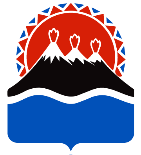 Субсидия, направленная на поддержку в области развития производства семенного картофеля и овощей открытого грунта 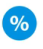 Цель – финансирование затрат на производство семенного картофеля и овощей открытого грунта.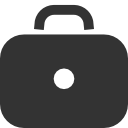 Источники финансирования – средства краевого бюджетаГосударственная программа – «Развитие сельского хозяйства и регулирование рынков сельскохозяйственной продукции, сырья и продовольствия Камчатского края».Подпрограмма 1 – «Развитие растениеводства и мелиорации земель сельскохозяйственного назначения».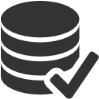 Размер – субсидии предоставляются по ставке, утвержденной приказом Министерства сельского хозяйства, пищевой и перерабатывающей промышленности Камчатского края.  Приказ 29/22 от 03 марта 2017.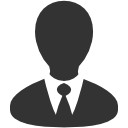 Получатели Сельскохозяйственные товаропроизводители (за исключением граждан, ведущих личное подсобное хозяйство), осуществляющие свою деятельность на территории Камчатского края.В течении 30 дней со дня поступления документов.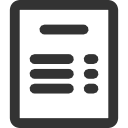 Условия получения: Заключение соглашения о взаимодействии при реализации Госпрограммы по форме, утвержденной приказом Министерства сельского хозяйства, пищевой и перерабатывающей промышленности Камчатского края.Предоставление получателем субсидии пакета документов.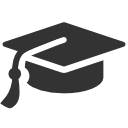 Нормативно-правовое обеспечение: О внесении изменений в приказ Минсельхозпищепрома Камчатского края от 12 марта 2014 № 29/52 «Об утверждении порядка предоставления субсидий сельскохозяйственным товаропроизводителям Камчатского края по поддержке отдельных отраслей растениеводства и повышения плодородия почв», утвержден приказом Минсельхозпищепрома Камчатского кра от 03 марта 2017 № 29/22 